Name of the product you will use for entry point?Price of the product?Where the product is available digitally?If not available yet, create and upload it.Complete your first entry point product for funnel, Choose anyE- bookVideo bookPaperbackAudio bookCourseWebinarSelect your topic: Select your topic: Select your topic: Product name: BookProduct name: BookProduct name: BookDigital product nameDigital product nameDigital product name5-Day e –learning (Sample)5-Day e –learning (Sample)5-Day e –learning (Sample)Learning Days: 4Learning Days: 4Learning Days: 4MediaDurationDay 01: TopicDay 01: TopicDay 01: TopicHow to do create a courseVideo40 minHow to do Zoom meetingAudio10 minHow to make an effective videoPDF/BlogHow to create email marketingYoutube link30Day 02:Day 02:Day 02:1.VideoAudieBlogDay 03:Day 03:Day 03:1.Day 04:Day 04:Day 04:1.Day 05:Day 05:Day 05:1.Day 06:Day 06:Day 06:1.Day 07:Day 07:Day 07:1.Draw your 4-step inside funnel conversion sequenceStep 01 - What are your Lead MagnetsStep 02 – What are conceptual productsStep 03 – Consulting ServicesStep 04 – 1-2-1 Coaching ServicesService TypeApps/ToolsApps/ToolsApps/ToolsServiceApp/Tool nameMonthlyMonthly(Paid Annually)Creative/DesignsWebinarMeeting/Live ClassEmail MarketingWebsitePodcastVideo hostScreen RecordingVideo EditingOnline CourseAuto respondersCreate your landing page detailsHeadingA short statement matching what was clickedSubheadingMore details about your product and servicesProduct feature details or benefitsSocial proof/Reinforcement statementCall to action/lead formFive core elements that every high-converting landing pageA unique selling proposition (USP)A hero/header image or videoThe benefits of your offeringSome form of social proofA single conversion goal (or your call to action)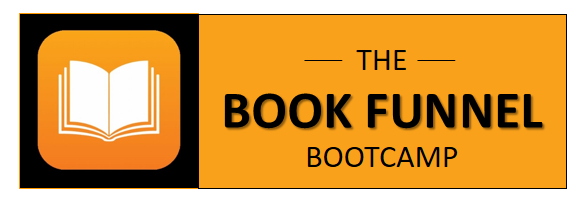 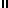 